ИВАНОВСКАЯ ОБЛАСТЬ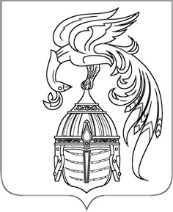 АДМИНИСТРАЦИЯ ЮЖСКОГО МУНИЦИПАЛЬНОГО РАЙОНАПОСТАНОВЛЕНИЕот ___________________ № _______-пг. ЮжаО внесении изменений в постановление Администрации Южского муниципального района от 22.12.2017 №1294-п «Об утверждении муниципальной программы «Профилактика терроризма и экстремизма, а также минимизация и (или) ликвидация последствий проявления терроризма и экстремизма на территории Южского муниципального района»»В соответствии со статьей 179 Бюджетного кодекса Российской Федерации, Федеральными законами РФ от 06.10.2003 № 131-ФЗ «Об общих принципах организации местного самоуправления в Российской Федерации», от 06.03.2006 № 35-ФЗ «О противодействии терроризму», от 25.07.2002 № 114-ФЗ «О противодействии экстремистской деятельности», постановлением администрации Южского муниципального района от 19.10.2016 № 680-п «Об утверждении Порядка разработки, реализации и оценки эффективности муниципальных программ Южского муниципального района и Южского городского поселения и отмене постановлений Администрации Южского муниципального района от 02.09.2013 № 719-п и Администрации Южского городского поселения от 06.09.2013 № 490», в целях профилактики правонарушений, терроризма и экстремизма, минимизации и ликвидации последствий проявлений терроризма и экстремизма на территории Южского муниципального района, обеспечения мероприятий по защите населения, материальных и культурных ценностей от террористических и экстремистских актов и угроз, Администрация Южского муниципального района  п о с т а н о в л я е т:1. Внести в постановление Администрации Южского муниципального района от 22.12.2017 № 1294-п «Об утверждении муниципальной программы «Профилактика терроризма и экстремизма, а также минимизация и (или) ликвидация последствий проявления терроризма и экстремизма на территории Южского муниципального района» (далее – Постановление) изменение, изложив приложение 1 к Постановлению в новой редакции (прилагается).2. Настоящее постановление вступает в силу после его официального опубликования и распространяется на правоотношения, возникшие при составлении бюджета Южского муниципального района, начиная с формирования бюджета Южского муниципального района на 2024 год и на плановый период 2025 - 2026 годов.3. Настоящее постановление опубликовать в официальном издании «Правовой Вестник Южского муниципального района» и разместить на официальном сайте Южского муниципального района в информационно-телекоммуникационной сети «Интернет».Глава Южского муниципального района                                     В.И. ОврашкоПриложение 1 к постановлению Администрации Южского муниципального районаот__________________ № _______ -п«Приложение 1 к постановлению Администрации Южского муниципального районаот 22.12.2017 №1294-п1. П А С П О Р Тмуниципальной программы Южского муниципального района2. Анализ текущей ситуации в сфере реализациимуниципальной программы.Профилактика правонарушений, терроризма и экстремизма на территории Южского муниципального района является одной из важнейших задач Администрации Южского муниципального района.Программа мероприятий по профилактике терроризма и экстремизма, а также минимизации и (или) ликвидации последствий проявлений терроризма и экстремизма является важнейшим направлением реализации принципов целенаправленной, последовательной работы по консолидации общественно-политических, национально-культурных, религиозных организаций и безопасности граждан. Формирование установок толерантного сознания и поведения, веротерпимости и миролюбия, профилактика различных видов экстремизма имеет в настоящее время особую актуальность, обусловленную сохраняющейся социальной напряженностью в обществе, межэтническими и межконфессиональными конфликтами, являющимися прямой угрозой безопасности государства. Наиболее отчётливо данные явления проявились на Северном Кавказе в виде вспышек ксенофобии, экстремизма и сепаратизма.Подобные ситуации в крайних формах своего проявления находят выражение в терроризме, который в свою очередь усиливает деструктивные процессы в обществе. Усиление миграционных потоков остро ставит проблему адаптации молодежи к новым для них социальным условиям, а также создает проблемы для адаптации принимающего населения к быстрорастущим этнокультурным диаспорам и землячествам, которые влияют на демографическую ситуацию. Особое внимание необходимо уделить лицам, прибывающим из стран с повышенной террористической активностью для временного проживания и осуществления трудовой деятельности на территории Российской Федерации, лицам, прибывшим для обучения, на базе образовательных организаций высшего и среднего профессионального образования, лицами, получившими религиозное образование за рубежом и имеющими намерения заниматься религиозной деятельностью на территории Российской Федерации.Наиболее уязвимой социальной группой для экстремистских настроений выступает молодежь, что вызвано как социально-экономическими, так и этнорелигиозными факторами. Особую настороженность вызывает снижение общеобразовательного и общекультурного уровня молодых людей, чем пользуются экстремистски настроенные радикальные политические и религиозные течения.Таким образом, экстремизм, терроризм и преступность представляют реальную угрозу национальной безопасности, подрывают авторитет органов государственной власти и местного самоуправления, оказывая негативное влияние на все сферы общественной жизни.В связи со сложившейся геополитической обстановкой и проведением специальной военной операции на территории Украины в 2022 г. на территории Южского муниципального района зафиксированы ложные сообщения о минировании общеобразовательных учреждений Южского муниципального района, по фактам которых возбуждено 3 уголовных дела.В настоящее время накоплен положительный опыт по сохранению межнационального мира и согласия, активно ведётся работа по предупреждению и минимизации рисков экстремизма, повышение толерантности населения и преодоления этносоциальных и религиозных противоречий.Системный подход к мерам, направленным на предупреждение, выявление и устранение причин и условий, способствующих экстремизму и терроризму, совершению правонарушений, является одним   из важнейших условий улучшения социально-экономической ситуации.Для реализации данного подхода необходима муниципальная подпрограмма по профилактике терроризма и экстремизма.Показатели, характеризующие текущую ситуациюв сфере реализации Программы3. Сведения о целевых индикаторах (показателях) реализации ПрограммыПриложение 1к муниципальной программе«Профилактика терроризма и экстремизма,а также минимизация и (или) ликвидацияпоследствий проявления терроризма и экстремизмана территории Южского муниципального района»1. П А С П О Р Т
подпрограммы муниципальной программы 
Южского муниципального района2. Характеристика основных мероприятий подпрограммы.Реализация подпрограммы предполагает выполнение основных мероприятий «Профилактика терроризма и экстремизма на территории Южского муниципального района»,  «Создание условий для реализации мер, направленных на укрепление межнационального и межконфессионального согласия, сохранение и развитие языков и культуры народов Российской Федерации, проживающих на территории поселений Южского муниципального района, социальную и культурную адаптацию мигрантов, профилактику межнациональных (межэтнических) конфликтов», а именно:- информирование населения через СМИ об угрозе и возникновении террористических актов на территории Южского муниципального района;- изготовление и распространение буклетов, брошюр, памяток и листовок, плакатов и баннеров по профилактике терроризма и экстремизма;- подготовка и публикация в СМИ информационных материалов и памяток для населения, учреждений, предприятий и организаций по профилактике терроризма и экстремизма;- подготовка и размещение в местах массового пребывания людей информационных материалов и памяток по действиям при угрозе и в случае возникновения террористического акта;- создание условий для реализации мер, направленных на укрепление межнационального и межконфессионального согласия, сохранение и развитие языков и культуры народов Российской Федерации, проживающих на территории поселений Южского муниципального района, социальную и культурную адаптацию мигрантов, профилактику межнациональных (межэтнических) конфликтов.Своевременное и полное выполнение программных мероприятий будет способствовать созданию безопасности на территории Южского муниципального района.Экономическая эффективность подпрограммы заключается в снижении прямых и косвенных материально-финансовых потерь от действий террористической и экстремистской направленности, а также преступлений в общественных местах.3. Сведения о целевых индикаторах (показателях)реализации подпрограммы4. Ресурсное обеспечение муниципальной подпрограммы.ЛИСТ СОГЛАСОВАНИЯк проекту правового акта	Постановление Администрации Южского муниципального района «О внесении изменений в постановление Администрации Южского муниципального района от 22.12.2017 №1294-п «Об утверждении муниципальной программы «Профилактика терроризма и экстремизма, а также минимизация и (или) ликвидация последствий проявления терроризма и экстремизма на территории Южского муниципального района»».Проект постановление (решения) вносит: отдел по делам ГО и ЧС администрации Южского муниципального района.В соответствии с чем вносится проект – в плановом порядке.ЛИСТ РАССЫЛКИк постановлению № ____________ от ____________ г. «О внесении изменений в постановление Администрации Южского муниципального района от 22.12.2017 №1294-п «Об утверждении муниципальной программы «Профилактика терроризма и экстремизма, а также минимизация и (или) ликвидация последствий проявления терроризма и экстремизма на территории Южского муниципального района»»Наименование программыПрофилактика терроризма и экстремизма, а также минимизация и (или) ликвидация последствий проявления терроризма и экстремизма на территории Южского муниципального районаСрок реализации программы2018-2026 г.г.Перечень подпрограмм1. Обеспечение безопасности населения Администратор программыАдминистрация Южского муниципального районаОтветственные исполнителиАдминистрация Южского муниципального района в лице отдела по делам гражданской обороны и чрезвычайных ситуацийИсполнителиАдминистрация Южского муниципального района в лице:- отдела по делам гражданской обороны и чрезвычайных ситуаций;- МКУК «Южская МЦБ».Цель (цели) программы- Объединение усилий органов местного самоуправления Южского муниципального района, правоохранительных органов и жителей Южского муниципального района с целью своевременного выявления и устранения причин, способствующих совершению действий террористической и экстремистской направленности;- профилактика проявлений терроризма и экстремизма, минимизация и (или) ликвидация последствий проявлений терроризма и экстремизма на территории Южского муниципального района, защита жизни граждан, проживающих на территории района от террористических и экстремистских актов и угроз.Целевые индикаторы (показатели) программы- Предупреждение совершения преступлений террористической или экстремистской направленности на территории Южского муниципального района;- недопущение на территории Южского муниципального района создания и деятельности террористических и экстремистских организаций, а также националистических экстремистских молодежных группировок;- изготовление и распространение буклетов, брошюр, памяток и листовок, плакатов и баннеров   по профилактике терроризма и экстремизма;- подготовка и публикация в СМИ информационных материалов и памяток для населения, учреждений, предприятий и организаций по профилактике терроризма и экстремизма.Объемы ресурсного обеспечения программыОбщий объем бюджетных ассигнований:2018 год – 1 500,00 руб.;2019 год – 13 500,00 руб.;2020 год – 1 500,00 руб.;2021 год – 13 500,00 руб.;2022 год – 13 500,00 руб.;2023 год – 12 000,00 руб.;2024 год – 13 500,00 руб.;2025 год – 13 500,00 руб.;2026 год – 13 500,00 руб.- бюджет Южского муниципального района:2018 год – 1 500,00 руб.;2019 год – 13 500,00 руб.;2020 год – 1 500,00 руб.;2021 год – 13 500,00руб;2022 год – 13 500,00 руб;2023 год – 12 000,00 руб;2024 год – 13 500,00 руб:2025 год – 13 500,00 руб.;2026 год – 13 500,00 руб.Ожидаемые результаты реализации программы- Совершенствование форм и методов работы органов местного самоуправления по профилактике терроризма и экстремизма, проявлений ксенофобии, национальной и расовой нетерпимости, противодействию этнической дискриминации на территории Южского муниципального района, привлечение к организации данной деятельности предприятий, организаций и учреждений различных форм собственности и жителей района;- распространение культуры интернационализма, согласия, национальной и религиозной толерантности среди воспитанников и учащихся дошкольных, общеобразовательных, средних специальных и высших учебных учреждений;- гармонизация межнациональных отношений, повышение уровня этносоциальной комфортности;- формирование нетерпимости к действиям и фактам террористической и экстремистской направленности, а также толерантного сознания и поведения к представителям иных этнических и конфессиональных сообществ;- укрепление и популяризация в молодежной среде межэтнического согласия и толерантности;- повышение уровня антитеррористической защищенности Южского муниципального района;- недопущение на территории Южского муниципального района создания и деятельности террористических и экстремистских организаций, а также националистических экстремистских молодежных группировок;- формирование на территории Южского муниципального района единого информационного пространства для пропаганды и распространения идей толерантности, гражданской солидарности и уважения к представителям других национальностей и религиозных конфессий.№п/пНаименование показателяЕд. изм.20172018201920202021202220231Численность населения 
Южского муниципального районатыс. чел.23.322.922.522.522.221.619.32Общая площадь территории 
Южского муниципального районага134.3134.3134.3134.3134.3134.3134.33Количество преступлений террористической или экстремистской направленности, совершённых на территории Южского муниципального районашт.00100304Количество террористических и экстремистских организаций, а также националистических экстремистских молодежных группировок, зафиксированных на территории Южского муниципального районаед.00000005Количество публикаций в СМИ информационных материалов и памяток для населения, учреждений, предприятий и организаций по профилактике терроризма и экстремизмашт.2222224№п/пНаименованиецелевого индикатора(показателя)Ед. изм.Значения целевых индикаторов (показателей)Значения целевых индикаторов (показателей)Значения целевых индикаторов (показателей)Значения целевых индикаторов (показателей)Значения целевых индикаторов (показателей)Значения целевых индикаторов (показателей)Значения целевых индикаторов (показателей)Значения целевых индикаторов (показателей)Значения целевых индикаторов (показателей)Значения целевых индикаторов (показателей)№п/пНаименованиецелевого индикатора(показателя)Ед. изм.20172018201920202021202220232024202520261Количество преступлений террористической или экстремистской направленности, совершённых на территории Южского муниципального районашт.00100300002Количество террористических и экстремистских организаций, а также националистических экстремистских молодежных группировок, зафиксированных на территории Южского муниципального районаед.00000000003Изготовление и распространение буклетов, брошюр, памяток и листовок, плакатов и баннеров по профилактике терроризма и экстремизмашт.15002000200020002000200020002000200020004Подготовка и публикация в СМИ информационных материалов и памяток    для населения, учреждений, предприятий и организаций по профилактике терроризма и экстремизмашт.2222222224Наименование подпрограммыОбеспечение безопасности населения Срок реализации подпрограммы2018-2026 г.г.Ответственный исполнитель подпрограммыАдминистрация Южского муниципального района в лице Отдела по делам гражданской обороны и чрезвычайных ситуацийИсполнители основных мероприятий (мероприятий)подпрограммыАдминистрация Южского муниципального района в лице:- Отдела по делам гражданской обороны и чрезвычайных ситуаций;- МКУК «Южская МЦБ»Цель (цели) подпрограммы- Объединение усилий органов местного самоуправления Южского муниципального района, правоохранительных органов и жителей Южского муниципального района с целью своевременного выявления и устранения причин, способствующих совершению действий террористической и экстремистской направленности;- профилактика проявлений терроризма и экстремизма, минимизация и (или) ликвидация последствий проявлений терроризма и экстремизма на территории Южского муниципального района, защита жизни граждан, проживающих на территории района от террористических и экстремистских актов и угроз.Задачи подпрограммы- Профилактика проявлений действий террористического или экстремистского характера, негативного отношения к лицам других национальностей и религиозных конфессий;- формирование у населения установок толерантного сознания и поведения к представителям других национальностей и религиозных конфессий на основе ценностей многонационального российского общества, культурного самосознания, принципов соблюдения прав и свобод человека;- организация профилактической работы среди детей и молодежи, направленной на устранение причин и условий, способствующих совершению действий экстремистского характера;- формирование толерантности и межэтнической культуры, развитие здоровых нравственно-этнических качеств в молодежной среде;- информирование населения Южского муниципального района по вопросам противодействия терроризму и экстремизму;- содействие правоохранительным органам в выявлении правонарушений и преступлений террористической или экстремистской направленности, а также минимизации и (или) ликвидации их последствий.Объемы ресурсного обеспечения подпрограммыОбщий объем бюджетных ассигнований:2018 год – 1 500,00 руб.;2019 год – 13 500,00руб.;2020 год – 1 500,00 руб.;2021 год – 13 500,00 руб.;2022 год – 13 500,00 руб.;2023 год – 12 000,00 руб.;2024 год – 13 500,00 руб.;2025 год – 13 500,00 руб.;2026 год – 13 500,00 руб.- бюджет Южского муниципального района:2018 год – 1 500,00 руб.;2019 год – 13 500,00 руб.;2020 год – 1 500,00 руб.;2021 год – 13 500,00 руб.;2022 год – 13 500,00 руб.;2023 год – 12 000,00 руб.;2024 год – 13 500,00 руб.;2025 год – 13 500,00 руб.;2026 год – 13 500,00 руб.Ожидаемые результаты реализации подпрограммы- Повышение уровня антитеррористической защищенности Южского муниципального района;- недопущение на территории Южского         муниципального района создания и деятельности террористических и экстремистских организаций, а также националистических экстремистских молодежных группировок;- создание условий для эффективной совместной работы структурных подразделений администрации Южского муниципального района, правоохранительных органов, учреждений социальной сферы, общественных организаций и граждан, направленной на профилактику терроризма, экстремизма и правонарушений;- совершенствование форм и методов работы органов местного самоуправления по профилактике правонарушений, терроризма и экстремизма,          проявлений ксенофобии, национальной и расовой нетерпимости, противодействию этнической дискриминации на территории Южского муниципального района, привлечение к организации                   данной деятельности предприятий, организаций и учреждений различных форм собственности и жителей района;- улучшение информационно-пропагандистского обеспечения деятельности по профилактике терроризма, экстремизма и правонарушений;- формирование на территории Южского муниципального района единого информационного пространства для пропаганды и распространения идей толерантности, гражданской солидарности и уважения к представителям других национальностей и религиозных конфессий;- стимулирование и поддержка гражданских инициатив правоохранительной направленности;- создание условий для деятельности добровольных формирований населения по охране общественного порядка;- повышение уровня общественной безопасности, раскрытия преступлений и антитеррористической защищенности мест массового пребывания людей;- сокращение удельного веса преступлений, совершенных в общественных местах;- создание условий для повышения оперативности реагирования правоохранительных органов на заявления и сообщения населения о готовящихся или совершенных преступлениях, правонарушениях и происшествиях;- распространение культуры интернационализма, согласия, национальной и религиозной толерантности среди воспитанников и учащихся дошкольных, общеобразовательных, средних специальных и высших учебных учреждений;- гармонизация межнациональных отношений, повышение уровня этносоциальной комфортности;- формирование нетерпимости к действиям и фактам террористической и экстремистской направленности, а также толерантного сознания и поведения к представителям иных этнических и конфессиональных сообществ;- укрепление и популяризация в молодежной среде межэтнического согласия и толерантности.№п/пНаименованиецелевого индикатора(показателя)Ед. изм.Значения целевых индикаторов (показателей)Значения целевых индикаторов (показателей)Значения целевых индикаторов (показателей)Значения целевых индикаторов (показателей)Значения целевых индикаторов (показателей)Значения целевых индикаторов (показателей)Значения целевых индикаторов (показателей)Значения целевых индикаторов (показателей)Значения целевых индикаторов (показателей)Значения целевых индикаторов (показателей)№п/пНаименованиецелевого индикатора(показателя)Ед. изм.20172018201920202021202220232024202520261Количество преступлений террористической или экстремистской направленности, совершённых на территории Южского муниципального районашт.00100300002Количество террористических и экстремистских организаций, а также националистических экстремистских молодежных группировок, зафиксированных на территории Южского муниципального районаед.00000000003Изготовление и распространение буклетов, брошюр, памяток и листовок, плакатов и баннеров по профилактике терроризма и экстремизмашт.15002000200020002000200020002000200020004Подготовка и публикация в СМИ информационных материалов и памяток    для населения, учреждений, предприятий и организаций по профилактике терроризма и экстремизмашт.2222222224№п/пНаименование мероприятия/источник ресурсного обеспеченияИсполнитель2018 г.
(руб.)2019 г.
(руб.)2020 г.
(руб.)2021 г.
(руб.)2022 г.
(руб.)2023 г.
(руб.)2024 г.
(руб.)2025 г.
(руб.)2026 г.
(руб.)Подпрограмма, всегоПодпрограмма, всегоПодпрограмма, всего1500,0013500,001500,0013500,0013500,0012000,0013500,0013500,0013500,00Бюджетные ассигнованияБюджетные ассигнованияБюджетные ассигнования1500,0013500,001500,0013500,0013500,0012000,0013500,0013500,0013500,00-бюджет Южского муниципального района-бюджет Южского муниципального района-бюджет Южского муниципального района1500,0013500,001500,0013500,0013500,0012000,0013500,0013500,0013500,001. Основное мероприятие «Профилактика терроризма и экстремизма на территории Южского муниципального района»1. Основное мероприятие «Профилактика терроризма и экстремизма на территории Южского муниципального района»1. Основное мероприятие «Профилактика терроризма и экстремизма на территории Южского муниципального района»0,0012000,000,0012000,0012000,0010500,0012000,0012000,0012000,001.1.Изготовление и распространение буклетов, брошюр, памяток и листовок, плакатов и баннеров по профилактике терроризма и экстремизмаАдминистрация Южского муниципального района в лице отделапо деламгражданскойобороны ичрезвычайных ситуаций0,0012000,000,0012000,0012000,0010500,0012000,0012000,0012000,001.1.Бюджетные ассигнованияАдминистрация Южского муниципального района в лице отделапо деламгражданскойобороны ичрезвычайных ситуаций0,0012000,000,0012000,0012000,0010500,0012000,0012000,0012000,001.1.- бюджет Южского муниципального районаАдминистрация Южского муниципального района в лице отделапо деламгражданскойобороны ичрезвычайных ситуаций0,0012000,000,0012000,0012000,0010500,0012000,0012000,0012000,001.2.Подготовка и публикация в СМИ информационных материалов и памяток для населения, учреждений, предприятий и организаций по профилактике терроризма и экстремизмаАдминистрация Южского муниципального района в лице отделапо деламгражданскойобороны ичрезвычайных ситуаций0,000,000,000,000,000,000,000,000,001.2.Бюджетные ассигнованияАдминистрация Южского муниципального района в лице отделапо деламгражданскойобороны ичрезвычайных ситуаций0,000,000,000,000,000,000,000,000,001.2.- бюджет Южского муниципального районаАдминистрация Южского муниципального района в лице отделапо деламгражданскойобороны ичрезвычайных ситуаций0,000,000,000,000,000,000,000,000,002. Основное мероприятие «Создание условий для реализации мер, направленных на укрепление межнационального и межконфессионального согласия, сохранение и развитие языков и культуры народов Российской Федерации, проживающих на территории поселений Южского муниципального района, социальную и культурную адаптацию мигрантов, профилактику межнациональных (межэтнических) конфликтов»2. Основное мероприятие «Создание условий для реализации мер, направленных на укрепление межнационального и межконфессионального согласия, сохранение и развитие языков и культуры народов Российской Федерации, проживающих на территории поселений Южского муниципального района, социальную и культурную адаптацию мигрантов, профилактику межнациональных (межэтнических) конфликтов»2. Основное мероприятие «Создание условий для реализации мер, направленных на укрепление межнационального и межконфессионального согласия, сохранение и развитие языков и культуры народов Российской Федерации, проживающих на территории поселений Южского муниципального района, социальную и культурную адаптацию мигрантов, профилактику межнациональных (межэтнических) конфликтов»1500,001500,001500,001500,001500,001500,001500,001500,001500,002.1.Реализация комплекса мер, направленных на предупреждение распространения экстремизма, устранения межнационального и межконфессионального несогласияАдминистрация Южского муниципальногорайона в лицеМКУК «Южская МЦБ»1500,001 500,001500,001500,001500,001500,001500,001500,001500,002.1.Бюджетные ассигнованияАдминистрация Южского муниципальногорайона в лицеМКУК «Южская МЦБ»1500,001500,001500,001500,001500,001500,001500,001500,001500,002.1.- бюджет Южского муниципального районаАдминистрация Южского муниципальногорайона в лицеМКУК «Южская МЦБ»1500,001500,001500,001500,001500,001500,001500,001500,001500,00».Ф.И.О.ДолжностьПодписьДатаПримечаниеПискунов Ю.А.Заместитель Главы Администрации,начальник отдела правового обеспечения,муниципальной службыи контроля Администрации Южского муниципального районаВанягина Э.А.ЗаместительГлавы Администрации,начальникфинансового отдела Администрации Южскогомуниципального районаЕремина С.В.Начальник отдела экономического развития, торговлии сельского хозяйства Администрации Южскогомуниципального районаНужина А.С.Начальник отдела бухгалтерского учёта Администрации Южского муниципального районаКапралов В.Н.Начальник отдела общественнойи информационной политикиАдминистрации Южского муниципального районаБолтухов С.Б.Начальник отделапо делам ГО и ЧС Администрации Южского муниципального районаДата рассылкиАдресат121.Отдел архивного и документационного обеспечения администрации Южского муниципального района2.Отдел по делам ГО и ЧСадминистрации Южского муниципального района